Муниципальное бюджетное дошкольное образовательное учреждение«Детский сад комбинированного вида № 40 «Калинка»(МБДОУ «Детский сад № 40 «Калинка»)ул. Пушкина, 29а                                                                                      тел.: (384-75) – 3-02-53г. Междуреченск, Кемеровская обл.                                        e-mail: mbdoukalinka40@mail.ru 652888Конспект развлечения по экологии в старшей группе «В гости к хранителю леса – Старику Лесовику»Выполнили:Анохина Наталья ЕвгеньевнаСидорова Татьяна АлександровнаМеждуреченск 2023Конспект развлечения по экологии в старшей группе «В гости к хранителю леса – Старику Лесовику»Цель: закрепление знаний детей о безопасном поведении в лесу и бережном отношении к природе.Задачи: Научить детей ориентироваться в проблемных ситуациях;закрепить знания о причинах возникновения пожара в лесу и правила поведения при пожаре;расширить словарный запас детей по теме пожарная безопасность;тренировать у детей ловкость, находчивость;воспитывать потребность в заботе о собственной безопасности и безопасности других.Предварительная работа:- чтение художественной литературы на тему «Пожарная безопасность» и «Природу нужно беречь»;- заучивание стихотворений;- рассматривание иллюстраций по теме пожарная безопасность;- изготовление рисунков (памяток) «Что запрещено делать в лесу»;- организация выставки детского творчества «Лесные пожары – кто виноват?!»- просмотр презентации по теме «Пожарная безопасность».Ход развлеченияВедущая и дети входят в зал, в виде леса. На экране заставка лесной поляны.Ведущая: Ребята, куда мы с вами попали?Дети: В лес, на поляну.Ведущая: Конечно это лес. Нас пригласил в гости охранник леса Старик Лесовик. Он хотел показать нам свои владения и угостить орехами. Ну что, отправляемся в гости?Дети: Да!Дети идут по залу друг за другом змейкой. Вдруг, вдалеке раздаётся крик о помощи.Ведущая: Мне кажется, что это Старик Лесовик зовет нас на помощь, нужно поторопиться.Дети вместе с ведущей продолжают идти по залу. Звучит мрачная музыка, раздается грохот камней и на экране появляется горный завал. Звучит голос за кадром.Матушка Гора: Кто потревожил мой покой?Ведущая: Здравствуй Матушка Гора. Это мы с ребятами пришли из детского сада «Калинка». Нас позвал на помощь Старик Лесовик.Матушка Гора: Помогать дело хорошее. Но не могу я вас пропустить, пока вы не ответите на все мои вопросы правильно. Готовы?Дети: Да!Дидактическая игра «Хорошо – плохо»Громко кричать в лесу? – плохо Рвать цветы на лесной полянке? – плохоГулять по тропинке? – хорошоСобирать ядовитые грибы? – плохоРазводить костер на лесной полянке? – плохоСобирать ягоды? – хорошоЛомать ветки? – плохоРазорять гнезда птиц? – плохоОставлять на полянке мусор? – плохоРазорять муравейник? – плохо Наблюдать за животными? – хорошо Матушка Гора: Вижу я, что вы знаете, как правильно вести себя в лесу. Проходите скорее, ждет вас на помощь Старик Лесовик, поторопитесь.Ведущая: Ребята, чтобы нам поскорее оказаться у Старика Лесовика, надо произнести волшебное заклинание: (Дети выполняют движения)Нужно нам закрыть глаза,Сделать два больших прыжка,Руки протянуть вперед,А затем – наоборот.Как листочки, покружиться.Чтоб в лесу нам очутиться.Вот так чудо из чудес:Мы попали с вами в лес!Звучит аудиозапись шума, треска горящих деревьев. На экране появляется видео горящих деревьев. В зал вбегает Лесовик.Старик Лесовик: На помощь, на помощь!!! Скорее вызовите пожарную службу.Лесовик метается из стороны в сторону. Хватает вёдра и бежит к ребятам.Старик Лесовик: Скорее берите ведра и бежим за водой на речку.Ведущая: Подожди Лесовик, не спеши. Объясни, что случилось?Старик Лесовик: Это все зайчата…Они решили погреться и развели костер рядом со старым сухим деревом. Ветер подул и огонь перекинулся на дерево. Что же делать?Ведущая: Дети, что будем делать.Дети: Нужно вызвать пожарных и точно сообщить место пожара. Потом намочить платок или футболку и закрыть рот и нос, чтобы легче было дышать. Уйти на безопасное расстояние от огня. Ведущая: По какому номеру будем звонить.Дети: 112 или 01Воспитатель набирает номер единой службы спасенияВедущая: Срочно приезжайте в лес, здесь случился пожар.Голос за кадром, отвечает диспетчер пожарной службы.Диспетчер: Проехать на машине в лес будет сложно, отправляю вам пожарный вертолет. Скажите, рядом с лесом есть река?Старик Лесовик: Да, конечно.На экране появляется пожарный вертолет, который зачерпывает воду из реки. Летит над лесом и тушит пожар.Все: Ура! Пожар потушили!Старик Лесовик: Спасибо вам большое за помощь. Как же мне вас отблагодарить?Ведущая: Ты обещал показать свои владения и угостить ребят орехами. Но сначала поиграй с нами.Старик Лесовик: Конечно! Только сначала  расскажите нашим непослушным зайчатам, что нужно делать, если случился пожар?Дети. При пожаре, при пожареЗнает каждый гражданинПожарный номер 01.Дети.  Если близко телефонИ тебе доступен он,Нужно 01 набратьИ пожарных вам позвать.ПЕСНЯ «01»Зайцы обещают больше не баловаться спичками и выучить номер пожарной службы. Старик Лесовик: А теперь скорей играть.Эстафета «Спаси зверей от пожара»Ребята делятся на две команды и по очереди бегут спасать по одной зверушке.Старик Лесовик: Молодцы! Как здорово вы справились с заданием, как настоящие пожарные! А теперь, давайте я вас угощу орехами. Но их тоже нужно достать, преодолев препятствия.Эстафета «Передай шишку»Ребята делятся на две команды. Бегут по очереди преодолевая полосу препятствий, берут по 2 шишки и обратно возвращаются бегом. Старик Лесовик: Как много вы набрали шишек. Я вам их дарю. А еще у меня есть лукошко с ароматными яблоками. Угощайтесь.Отдает лукошко с яблоками детям.Ведущая: Лесовик и мы к тебе не с пустыми руками пришли. Что бы все знали правила поведения в лесу и зайчата снова не взяли спички, дети нарисовали памятки «Что запрещено делать в лесу». Можно их развесить на деревьях и все будут помнить правила поведения.Старик Лесовик: Спасибо большое ребята. Приходите еще ко мне в гости, поиграем. Я вас и грибочками угощу.Ведущая:  Обязательно придем. А теперь нам пора возвращаться. Ребята, что бы нам быстро очутиться в детском саду нужно встать в круг и произнести волшебные слова:Если дружно встать на ножкиТопнуть, прыгнуть, не упастьТо легко ребята сможемСнова в детский сад попасть.На экране появляется фото детского сада. Ведущая:  Ну что, вот мы и вернулись. Пора нам подкрепиться. Пойдем мыть скорее руки и есть вкусные яблоки.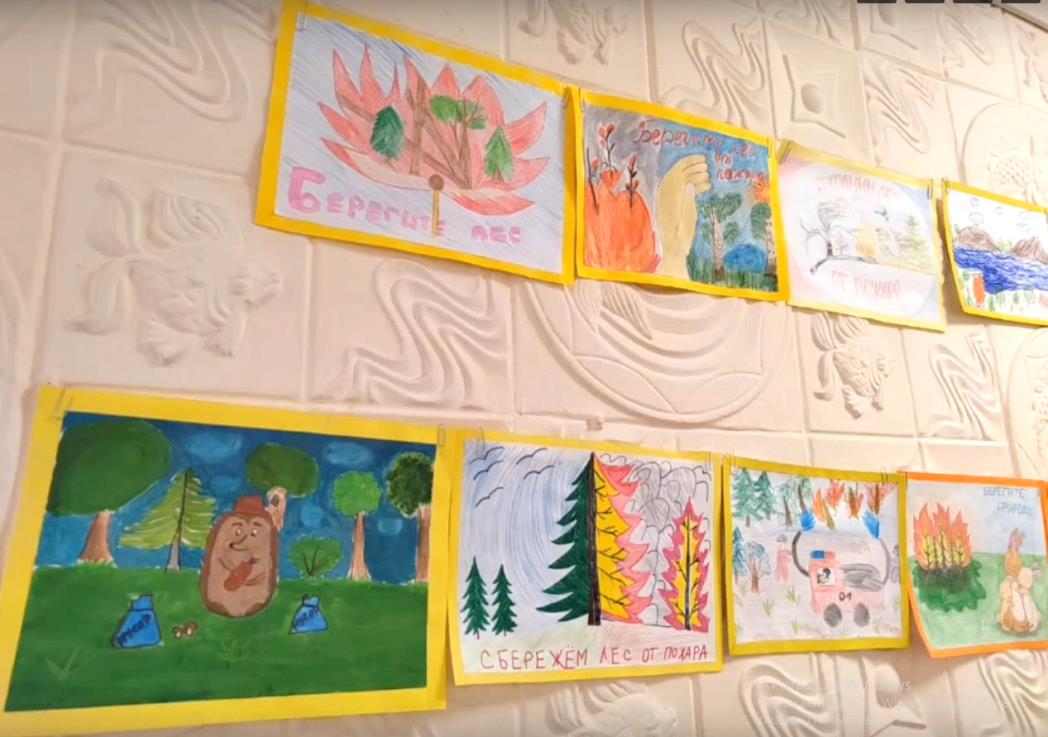 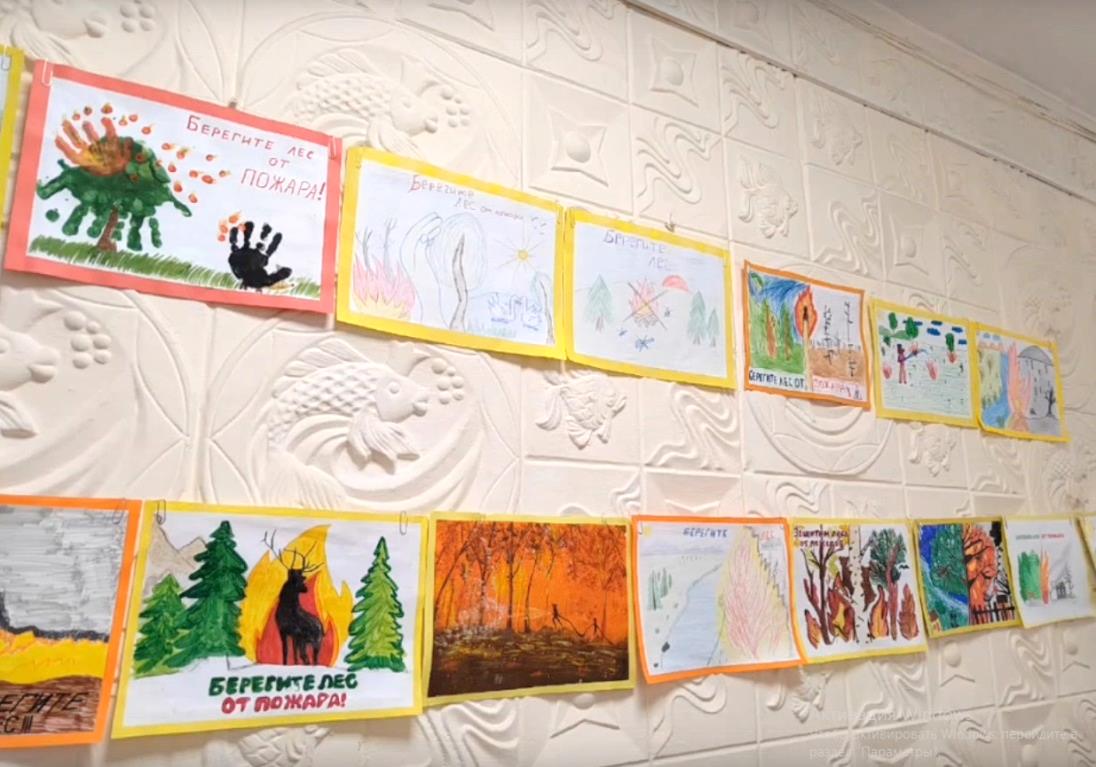 